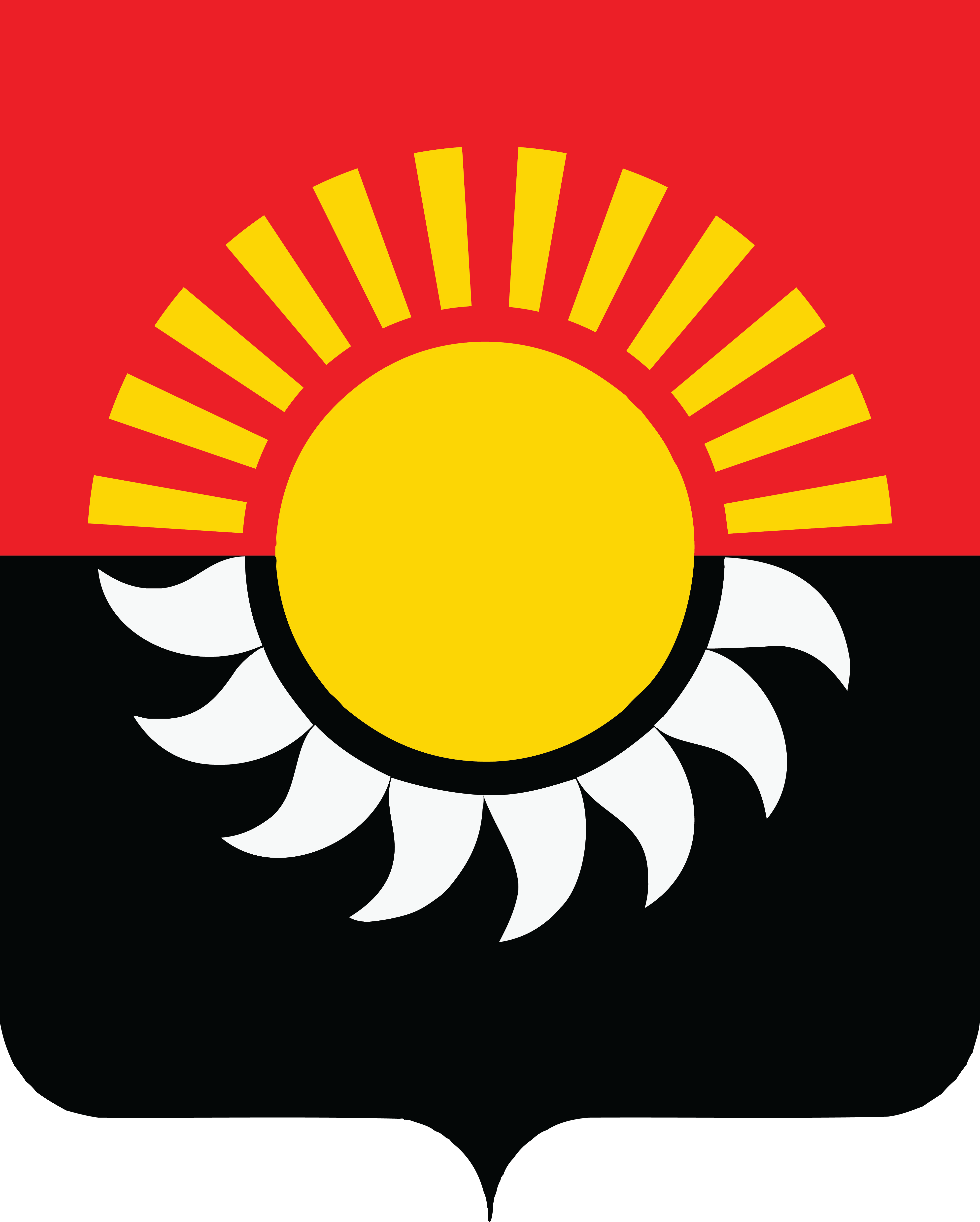 Об утверждении методики прогнозирования поступлений по источникам финансирования дефицита бюджета Осинниковского городского округа Кемеровской области - Кузбасса	В соответствии с пунктом 1 статьи 160.2 Бюджетного кодекса Российской Федерации и постановлением Правительства Российской Федерации от 26.05.2016 №469 «Об общих требованиях к методике прогнозирования поступлений по источникам финансирования дефицита бюджета» П Р И К А З Ы В А Ю1. Утвердить Методику прогнозирования поступлений по источникам финансирования дефицита бюджета Осинниковского городского округа Кемеровской области - Кузбасса (далее - бюджета городского округа) согласно приложению к настоящему приказу.2. Главному специалисту (Стома Е.Г.) обеспечить размещение настоящего приказа на официальном сайте Осинниковского городского округа.3. Контроль за исполнением настоящего приказа возложить на заместителя начальника финансового управления – начальника отдела Л. В. Федорову.4. Настоящий приказ вступает в силу с момента подписания и распространяет свое действие на правоотношения, возникающие при составлении и исполнении бюджета Осинниковского городского округа Кемеровской области – Кузбасса, начиная с бюджета на 2021 год (на 2021 год и на плановый период 2022 и 2023 годов).Заместитель Главы городскогоокруга по финансам – начальникФинансового управления АОГО                                                                             Э.А.БаландинаПриложение к приказу  финансового управления АОГО								от 29.04.2021г.№38МЕТОДИКАПрогнозирования поступлений по источникам финансирования дефицита бюджета Осинниковского городского округа Кемеровской области - Кузбасса1. Настоящая методика разработана в соответствии с законодательством Российской Федерации и определяет параметры прогнозирования поступлений по источникам финансирования дефицита бюджета городского округа, бюджетные полномочия главного администратора по которым выполняет Финансовое управление АОГО.2. Перечень поступлений по источникам финансирования дефицита бюджета городского округа, бюджетные полномочия главного администратора по которым выполняет Финансовое управление АОГО, являются:3. Расчет прогнозного объема поступлений осуществляется в следующем порядке:1) объем поступлений по коду бюджетной классификации источников финансирования дефицита бюджета 01 05 02 01 04 0000 510 «Увеличение прочих остатков денежных средств бюджетов городских округов»: объем поступлений определяется исходя из общего объема доходов бюджета с учетом предполагаемого привлечения объема кредитов кредитных организаций и бюджетных кредитов из других бюджетов бюджетной системы Российской Федерации;2) объем поступлений по коду бюджетной классификации источников финансирования дефицита бюджета 01 05 02 01 04 0000 610 «Уменьшение прочих остатков денежных средств бюджетов городских округов»: объем поступлений определяется исходя из общего объема расходов бюджета с учетом предполагаемого погашения объема кредитов кредитных организаций и бюджетных кредитов из других бюджетов бюджетной системы Российской Федерации.Коды бюджетной классификации источников финансирования дефицита бюджетаНаименование кодов бюджетной классификации источников финансирования дефицита бюджета955 01 05 02 01 04 0000 510Увеличение прочих остатков денежных средств бюджетов городских округов955 01 05 02 01 04 0000 610Уменьшение прочих остатков денежных средств бюджетов городских округов